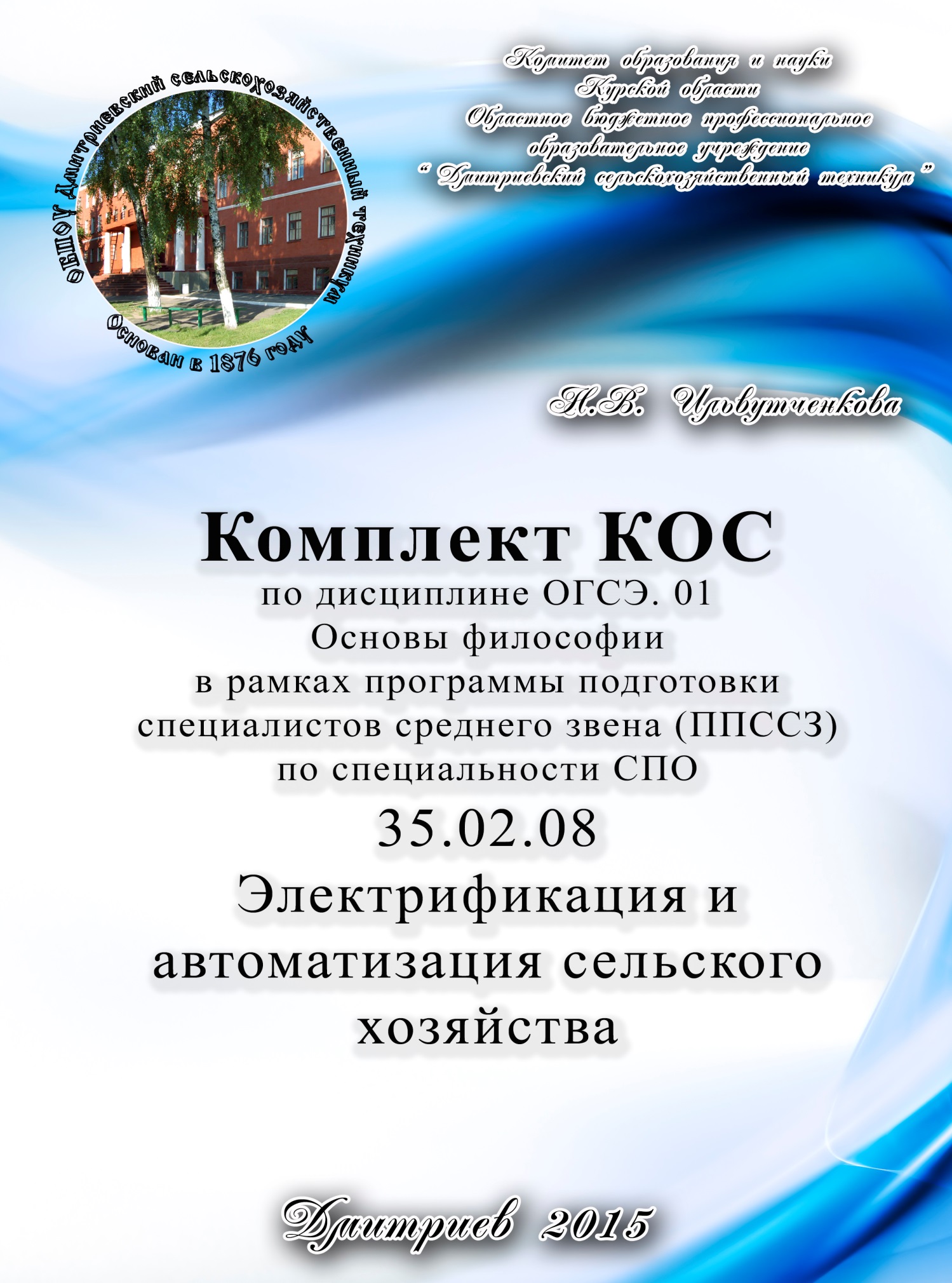 КОМИТЕТ ОБРАЗОВАНИЯ И НАУКИ КУРСКОЙ ОБЛАСТИОБПОУ  «ДМИТРИЕВСКИЙ СЕЛЬСКОХОЗЯЙСТВЕННЫЙ ТЕХНИКУМ»      УТВЕРЖДАЮДиректор техникума                                                                            ____________ Т.Ф. БрусильцеваПриказ № 154 от 28 августа 2015 г.Комплектконтрольно - оценочных средств для проведения промежуточной аттестации  по дисциплине ОГСЭ. 01 Основы философиив рамках программы подготовки специалистов среднего звена (ППССЗ)по специальности СПО35.02.08  Электрификация и автоматизация сельского хозяйстваДмитриев 2015Организация -  разработчик:ОБПОУ  «Дмитриевский сельскохозяйственный техникум»Разработчики: Ильвутченкова Наталья  Вячеславовна преподаватель общепрофессиональных дисциплин ОБПОУ  «Дмитриевский сельскохозяйственный техникум»   Комплект КОСРАССМОТРЕН И ОДОБРЕН предметной (цикловой)  комиссией общеобразовательных учебных  предметов, гуманитарных и социально-экономических дисциплин протокол № 1 от «26 » августа 2015 г.председатель ПЦК __________________М.А. Фролова1. Паспорт комплекта оценочных средств1.1. Область применения комплекта оценочных средств.Комплект  контрольно - оценочных средств предназначен для  оценки результатов освоения дисциплины ОГСЭ. 01. Основы философииАттестация проводится в форме дифференцированного зачета.1.2. Результаты обучения по дисциплине.1.2.1. Контроль освоения результатов обучения в процессе текущего и рубежного контроля.1.2.2. Результаты обучения, проверяемые на дифференцированном зачете. 1.3. Таблица сочетаний проверяемых знаний и умений.Комплект оценочных средств2.1. Задания для проведения дифференцированного зачета.Вариант № 1Задание № 1Инструкция Внимательно прочитайте задание.Вы можете воспользоваться учебно-методической и справочной литературой.Задание выполняется в программе MyTestXPro. Порядок заданий – случайный.Время выполнения задания  45 минутПеред началом работы внимательно изучите критерии оцениванияЗасчитывается только 100% верные результатыКритерии оценивания (5- бальная система)Текст заданияПРЕДМЕТ ФИЛОСОФИИ1. С греческого языка слово «философия» переводится как:любовь к истинелюбовь к мудростиучение о миребожественная мудрость2. Впервые употребил слово «философия» и назвал себя «философом»:СократАристотельПифагорЦицерон3. Определите время возникновения философии:середина III тысячелетия до н.э.VII-VI в.в. до н.э.XVII-ХVIII в.в. V-XV в.в.4. Основы бытия, проблемы познания, назначение человека и его положение в мире изучает:философияонтологиягносеологияэтика5. Мировоззренческая форма общественного сознания, рационально обосновывающая предельные основания бытия, включая общество и право:историяфилософиясоциологиякультурология6. Мировоззренческая функция философии состоит в том, что:философия осуществляет рефлексию современной ей культурыфилософия направляет деятельность людей на борьбу с недостатками существующего строяфилософия способствует улучшению характеров людейфилософия помогает человеку понять самого себя, своё место в мире7. Мировоззрение – это:совокупность знаний, которыми обладает человексовокупность взглядов, оценок, эмоций, характеризующих отношение человека к миру и к самому себеотражение человеческим сознанием тех общественных отношений, которые объективно существуют в обществесистема адекватных предпочтений зрелой личности8. Какой смысл вкладывал Г. Гегель в утверждение о том, что «философия есть эпоха, схваченная мыслью»?Ход истории зависит от направленности мышления философовФилософия должна решать конкретные задачи, стоящие пред обществом в данное времяФилософия призвана отражать особенности эпохи, выражать дух времениМышление философов определяется социально-экономическими условиями того общества, в котором они живут9. Определяющим признаком религиозного мировоззрения является:вера в единого бога-творцаотрицание человеческой свободы, вера в то, что все поступки изначально определены богомпрезрительное отношение к достижениям науки, отрицание их достоверностивера в сверхъестественные, потусторонние силы, обладающие возможностью влиять на ход событий в мире10. Направление, отрицающее существование Бога, называется:атеизмскептицизмагностицизмнеотомизм11. Что характерно для эпистемной линии в философии?понимание философии в качестве высшей наукиотождествление философии с теологией утверждение в качестве субстанции только одного началарассмотрение действительности как постоянно развивающейся12. Онтология – это:учение о всеобщей обусловленности явленийучение о сущности и природе наукиучение о бытии, о его фундаментальных принципахучение о правильных формах мышления13. Гносеология – это:учение о развитии и функционировании наукиучение о природе, сущности познанияучение о логических формах и законах мышленияучение о сущности мира, его устройстве14. Антропология – это:учение о развитии и всеобщей взаимосвязиучение о человекенаука о поведении животных в естественных условияхфилософское учение об обществе15. Аксиология – это:учение о ценностяхучение о развитиитеория справедливоститеория о превосходстве одних групп людей над другими16. Этика – это:учение о развитииучение о бытиитеория о нравственном превосходстве одних людей над другимиучение о морали и нравственных ценностях17. Раздел философии, в котором разрабатываются проблемы познанияЭстетикаЭтикаОнтологияГносеология18.Согласно марксистской философии, суть основного вопроса философии состоит в:отношении сознания к материисмысле жизнисоотношении природного и социального мировдвижущих силах развития общества19.Для идеализма характерно утверждение:первично сознание, материя независимо от сознания не существуетматерия и сознание – два первоначала, существующие независимо друг от другаэто строгая непротиворечивая система суждений о природепервично сознание, материя не существует20. Для дуализма характерен тезис:первично сознание, материя независимо от сознания не существуетматерия и сознание – два первоначала, существующие независимо друг от другаэто строгая непротиворечивая система суждений о природепервично сознание, материя не существует21. Кому принадлежит данное высказывание: «Я утверждаю, что никаких вещей нет. Мы просто привыкли говорить о вещах; на самом деле есть только мое мышление, есть только мое «Я» с присущими ему ощущениями. Материальный мир нам лишь кажется, это лишь определенный способ говорить о наших ощущениях»?МатериалистуОбъективному идеалистуДуалистуСубъективному идеалисту22.О каком историческом типе мировоззрения идет здесь речь: «Это -- целостное миропонимание, в котором различные представления увязаны в единую образную картину мира, сочетающую в себе реальность и фантазию, естественное и сверхъестественное, знание и веру, мысль и эмоции»?МифологииРелигииФилософииНауке23. Некоторые христианские богословы утверждают, что весь мир. Вся Вселенная были созданы Богом за шесть дней, а сам Бог представляет собой бестелесный интеллект, всесовершеннейшую Личность. Какому философскому направлению соответствует такой взгляд на мир?ПантеизмуСубъективному идеализмуОбъективному идеализмуВульгарному материализму24. С утверждением: «Мышление является таким же продуктом деятельности мозга, как желчь – продуктом деятельности печени» согласился бы представитель:метафизического материализмадиалектического материализмавульгарного материализмаестественнонаучного материализма25. Агностицизм – это:учение, отрицающее познаваемость сущности объективного мираучение, постулирующее наличие потусторонних силучение о развитии философских знанийучение о ценностяхАгностицизм – это:направление в теории познания, полагающее, что адекватное познание мира невозможнонедоверие чувственному опытуфилософская позиция, рассматривающая все явления мира в их взаимной связи и развитииотрицание рациональных путей познания мира26. Отрицают возможность познания мира:материалистыагностикидогматикипозитивисты27. Направление западноевропейской философии, отрицающее познавательную ценность философии, наличие у неё собственного, самобытного предмета:философия жизнипрагматизмнеотомизмпозитивизмФИЛОСОФИЯ ДРЕВНЕГО ВОСТОКА28.Закон воздаяния в индийской религии и религиозной философии, определяющий характер нового рождения перевоплощения:кармасансаражэньмокша29. Имя основателя буддизма, означающее пробужденный, просветленный:БуддаЛао-цзыКонфуцийНагарджуна30. Имя основателя буддизмаБадараянаПатанджалиМахавираСидхартха31. Центральное понятие буддизма и джайнизма, означающее высшее состояние, цель человеческих стремлений:нирванасансаражэньдао32. Понятие древнекитайской философии, обозначающее мужское, светлое и активное начало:ЯньКармаЖэньДао33. Понятие древнекитайской философии, обозначающее женское, темное и пассивное начало:ИньЖэньПранаПуруша34. Представление о «благородном муже» как идеальной личности разработал:КонфуцийЛао-ЦзыСидхартха Гаутама БуддаСократ35. Что обозначают понятия Брахман в веданте и апейрон в философии Анаксимандра:Закон, управляющий миромВысший РазумСубстанцию всех вещейМировую гармонию36. В философии Гераклита слово Логос обозначает мировой закон, мировой порядок, которому подчинено все существующее. Какое понятие китайской философии имеет тот же смысл:ЖэньИньДаоЛи37. Что обозначает понятие «дхармы» в традиционной индийской философии:Сумму совершённых человеком поступков, влияющую на характер его будущего рожденияПодлинное достоверное знание АбсолютаЧеловека, достигшего нирваны, но добровольно отказывающегося от неё ради спасения других людейВечный моральный закон, предписывающий свыше каждому определённый образ жизни38. К древнеиндийским философским текстам относятсяУпанишадыДао-дэ-цзинЛунь-ЮйКнига перемен39. К древнекитайским философским текстам относитсяМахабхаратаРигведаДао-дэ-цзинЧхандогья-упанишада40. В индийской философии - общая сумма совершенных поступков и их последствий, определяющая характер нового рожденияСансараКармаНирванаДхарма41. Китайский философ, основатель даосизмаЛао-цзыКонфуцийСюнь-цзыМэн-цзы42. Золотое правило нравственности: «Чего себе не пожелаешь, того не делай и другим» было впервые сформулировано:СократомКонфуциемПротагоромБуддойФИЛОСОФИЯ ДРЕВНЕЙ ГРЕЦИИ43. Хронологические рамки развития античной философии:28 - 18 вв. до н.э.VI в. до н.э – VI в. н.э.VI в. - XVI в.VI в. до н.э. – II в. до н.э.44. Основным принципом античной философии был:космоцентризмтеоцентризмантропоцентризмсциентизм45. Основная проблема, решавшаяся философами милетской школы:проблема познаваемости мирапроблема первичности материи или духапроблема первоначалапроблема природы человеческой души46. Тезис, принадлежащий мыслителю Фалесу:«Познай себя»«Первооснова мира – огонь»«Все течет»«В одну реку нельзя войти дважды»46. Тезис, принадлежащий мыслителю Фалесу«Все течет»«В одну реку нельзя войти дважды»«Первооснова мира – огонь»«Начало всех вещей -- вода»47. Анаксимен за первооснову всех вещей принималВоздухОгоньЧислоВоду48. Положение: «Число есть сущность и смысл всего, что есть в мире», принадлежит:ПифагоруПротагоруЕвклиду49. Последователь Пифагора, первый начертивший систему мира и поместивший в центр мироздания Центральный ОгоньФилолайЛукреций КарН. КоперникПарменид50. Впервые понятие бытия в философии употребилБоэцийПлотинПарменидГ.В.Ф.Гегель51. Движение, любое изменение являются лишь иллюзией чувственного мира, утверждали:пифагорейцыэлеатымилетцыэпикурейцы52. Представители какой философской школы поставили проблему бытия, противопоставили мир чувств миру разума и доказывали, что движение, любое изменение лишь иллюзия чувственного иллюзорного мира:ПифагорейскойЭлейскойМилетскойЭпикурейской53. Как Вы думаете, гипотетический спор каких философов изобразил А.С. Пушкин в стихотворении «Движение»?Платона и АристотеляДекарта и СпинозыЗенона и ГераклитаФалеса и Эмпедокла54. Античный философ считавший, что в одну и ту же реку нельзя войти дважды:ФалесГераклитПлатон Демокрит55. Кто из античных философов учил, что всё развивается, что первопричина мира и его первооснова – это огонь, что в одну и ту же реку нельзя войти дважды?ФалесГераклитПлатон Демокрит56. Понятие «Логос» в философском учении Гераклита означает:Всеобщий закон, действию которого подчинено все в миреВсеобщая изменчивость вещейБожественное СловоОдин из первоэлементов57. Впервые выразил идею атомистического строения материи:ГераклитДемокритПлатонДиоген Синопский58. Высказывание: «Человек – мера всех вещей» принадлежит:И.КантуК.МарксуАристотелюПротагору59. «Я знаю, что ничего не знаю...». Автор афоризма:ФалесПлатонСократЭпикур60. Знание по Сократу тождественно:чувстваммудростиморальным законамдобродетели61. Суть «этического рационализма» Сократа:относиться к другому как к самому себедобродетель есть результат знания того, что есть добро, тогда как отсутствие добродетели является результатом незнанияотноситься к другому человеку как к цели и никогда как к средствувозлюбить ближнего как самого себя62. Объективно-идеалистическая философия была основана:ДемокритомПарменидомПлатономПифагором63. В античности заслуга открытия сверхчувственного мира идей принадлежит:ПифагоруСократуПлатонуАристотелю64. Чем в философии Платона идея «лошади» отличается от реальной, живой, настоящей лошади? Укажите неправильный ответ.Идея идеальна, настоящая лошадь - материальнаИдея содержательно богаче, чем живая лошадьИдея первична, настоящая лошадь вторичнаИдея бессмертна, вечна, настоящая лошадь смертна65. В философии Платона идея «лошади» отличается от реальной, живой лошади тем, что:идея материальна, настоящая лошадь – идеальна идея содержательно богаче, чем живая лошадьидея первична, настоящая лошадь вторичнаидея нереальна, конечна и идеальна.66. Высказывание о том, что душа до рождения человека пребывала в мире идей, поэтому в процессе познания она способна припоминать их, принадлежит:ДиогенуСократуПлатонуДемокриту67. Источник познания – это воспоминание души о мире идей, полагал:И.КантАристотельПлатонДемокрит68. Философ, считавший логику главным орудием познания:ПлатонАристотельДемокритПифагор69. Философ, ученик Платона:ЭпикурЗенонПарменидАристотель70. Философ, ученик Платона, автор книг «Метафизика», «Поэтика», «Политика»ПарменидЗенонАристотельЭпикур71. Согласно Аристотелю, в человеческую душу не входитЖивотная душаРастительная душаМинеральная душаРазумная душа72. Сущность этического учения Эпикура состоит в том, что:надо во всём себе отказыватьнадо жить для блага другихнадо наслаждаться жизньюнадо служить богам и делать добро73. Римский поэт, последователь Эпикура, автор поэмы «О природе вещей»ЦицеронПлотинБоэцийЛукреций Кар74. Утверждение: «Важно не то, что с нами происходит, а то, как мы к этому относимся» соответствует мировоззрению:киниковнеоплатониковстоиковэпикурейцев75. Римский философ, воспитатель Нерона, автор «Писем к Луциллию», представитель стоицизмаСократПлотинСенекаДиоген76. Философ, который жил в бочке, считал себя «гражданином мира» и призывал к бедности, невежествуЭпикурДиоген СинопскийАристарх СамосскийКсенофан77. Диалектика – этоУчение о структуре мирозданияТеория, описывающая движение материальных телУчение о развитии и всеобщих взаимосвязяхНаука о многообразии мира78. Философское учение о развитии бытия и познания, основанное на разрешении противоречийДиалектикаМетафизикаСофистикаАнтропология79. Назовите философа, которого считают основателем античной диалектикиГольбахГ.В.Ф. ГегельГ. ГалилейГераклит80. Теория развития Гегеля, в основе которой лежит единство и борьба противоположностейДиалектикаСофистикаМонадологияСкептицизмЗадание № 2Дайте анализ следующему положению. «Существенное отличие человеческого общества от общества животных состоит в том, что животные в лучшем случае собирают, между тем как люди производят. Уже одно это, правда, основное, различие делает невозможным простое перенесение законов животного общества на человеческое общество». а) Почему это отличие Ф. Энгельс считаем основным?б) В силу каких причин невозможно перенесение закона из области биологии на социальную жизнь?Задание № 3
         Все, что для человека является дорогим, жизненно важным, что определяет его отношение к действительности, принято называть ценностями. Они формировались вместе с развитием человечества, его культурыПодумай: а каковы твои жизненные ценности? Что для тебя имеет непреходящее значение?Что должно быть определяющим в человеческой жизни – материальное или духовное? Почему?Задание № 4По преданию, царь Соломон владел кольцом, на котором было выгравировано изречение: "Все проходит". В минуты горя и тяжелых переживаний Соломон смотрел на надпись и успокаивался. Но однажды случилось такое несчастье, что мудрые слова вместо того, чтобы утешить, вызвали у него приступ раздражения. От ярости сорвал он кольцо с пальца и бросил на пол. Когда оно покатилось, Соломон вдруг увидел, что на внутренней стороне кольца тоже есть какая-то надпись. Заинтересовавшись, он поднял кольцо и прочёл следующее: "И это пройдёт". Данная, казалось бы, сверхъестественная ситуация была предусмотрена вековой мудростью. Горько засмеявшись, Соломон надел кольцо и больше с ним не расставался.Каков философский смысл древнего предания?2.2.  Пакет экзаменатора на  дифференцированный зачетКодРезультат оцениванияОсновные показатели оценки результатаКол-вопроверокНаименованиетемы программыЗ1Основные категории и понятия философиизнает и понимает основные категории и понятия философии;анализирует сущность понятий «бытие», «материя», «движение», «пространство и время»;- самостоятельно выявляет сущность и взаимосвязь основных категорий философии2Основные понятия и предмет философииЗ2Роль философии в жизни человека и обществапонимает и может объяснить роль философии в жизни человека и общества2Основные понятия и предмет философииЗ3Основы философского учения о бытиидает характеристику учения о бытии;знает суть понятия материя, основные атрибуты материи и их характеристику2Учение о бытии и теория познанияЗ4Сущность процесса познания- понимает сущность процессапознания и различные точки зрения на процесс познания в истории философии;характеризует чувственное и рациональное познание как его основные формы;самостоятельно анализирует роль практики в процессе познания2Учение о бытии и теория познанияЗ5Основы научной, философской и религиозной картин мира- понимает особенности научной, философской и религиозной картины мира2Место философии в духовной культуре и ее значениеЗ6Условиях формирования личности, свободы и ответственности за сохранение жизни, культуры, окружающей среды- знает суть категорий свободы и ответственности личности; - характеризует условия формирования личности;осознаёт ответственность личности за сохранение жизни, культуры и окружающей среды2Место философии в духовной культуре и ее значениеЗ7Социальные и этические проблемах, связанных с развитием и использованием достижений науки, техники и технологий- понимает суть социальных и этических проблем, связанных с развитием и использованием достижений науки, техники и технологий2Этика и социальная философияУ1Ориентироваться в наиболее общих философских проблемах бытия, познания, ценностей, свободы и смысла жизни как основе формирования культуры гражданина и будущего специалистаобладает умением работать с информацией; умением принять правильное решение на основе анализа ситуации;- обладает навыками четкого и точного изложения собственной точки зрения в устной и письменной форме, убедительного отстаивания своей точки зрения2Методы философии и ее внутреннее строениеУ2Определять значение философии как отрасли духовной культуры для формирования личности, гражданской позиции и профессиональных навыковвладеет навыками анализа основных проблем общества, пониманием основных закономерностей общества и социальных процессов2Место философии в духовной культуре и ее значениеУ3Определять соотношение для жизни человека свободы и ответственности, материальных и духовных ценностей- обладает умением анализировать категории свободы и ответственности в жизни человека, определять их соотношение, формулировать собственное мнение о соотношении материальных и духовных ценностях в жизни человека2Место философии в духовной культуре и ее значениеУ4Сформулировать представление об истине и смысле жизни- анализирует различные точки зрения на категории истины и смысл жизни и формулирует собственную точку зрения на данные понятия2Учение о бытии и теория познанияКодРезультат освоения (объекты оценивания)Основные показатели оценки результатаЗ1Основные категории и понятия философиизнает и понимает основные категории и понятия философии;анализирует сущность понятий «бытие», «материя», «движение», «пространство и время»;- самостоятельно выявляет сущность и взаимосвязь основных категорий философииЗ2Роль философии в жизни человека и обществапонимает и может объяснить роль философии в жизни человека и обществаЗ3Основы философского учения о бытиидает характеристику учения о бытии;знает суть понятия материя, основные атрибуты материи и их характеристикуЗ4Сущность процесса познания- понимает сущность процессапознания и различные точки зрения на процесс познания в истории философии;характеризует чувственное и рациональное познание как его основные формы;самостоятельно анализирует роль практики в процессе познанияЗ5Основы научной, философской и религиозной картин мира- понимает особенности научной, философской и религиозной картины мираЗ6Условиях формирования личности, свободы и ответственности за сохранение жизни, культуры, окружающей среды- знает суть категорий свободы и ответственности личности; - характеризует условия формирования личности;осознаёт ответственность личности за сохранение жизни, культуры и окружающей средыЗ7Социальные и этические проблемах, связанных с развитием и использованием достижений науки, техники и технологий- понимает суть социальных и этических проблем, связанных с развитием и использованием достижений науки, техники и технологийУ1Ориентироваться в наиболее общих философских проблемах бытия, познания, ценностей, свободы и смысла жизни как основе формирования культуры гражданина и будущего специалистаобладает умением работать с информацией; умением принять правильное решение на основе анализа ситуации;- обладает навыками четкого и точного изложения собственной точки зрения в устной и письменной форме, убедительного отстаивания своей точки зренияУ2Определять значение философии как отрасли духовной культуры для формирования личности, гражданской позиции и профессиональных навыковвладеет навыками анализа основных проблем общества, пониманием основных закономерностей общества и социальных процессовУ3Определять соотношение для жизни человека свободы и ответственности, материальных и духовных ценностей- обладает умением анализировать категории свободы и ответственности в жизни человека, определять их соотношение, формулировать собственное мнение о соотношении материальных и духовных ценностях в жизни человекаУ4Сформулировать представление об истине и смысле жизни- анализирует различные точки зрения на категории истины и смысл жизни и формулирует собственную точку зрения на данные понятияУ4Сформулировать представление об истине и смысле жизни- анализирует различные точки зрения на категории истины и смысл жизни и формулирует собственную точку зрения на данные понятияУ4Сформулировать представление об истине и смысле жизни- анализирует различные точки зрения на категории истины и смысл жизни и формулирует собственную точку зрения на данные понятияУ4Сформулировать представление об истине и смысле жизни- анализирует различные точки зрения на категории истины и смысл жизни и формулирует собственную точку зрения на данные понятияКодРезультат освоения (объекты оценивания)Основные показатели оценки результата№заданияЗ1-З7Основные категории и понятия философиизнает и понимает основные категории и понятия философии;анализирует сущность понятий «бытие», «материя», «движение», «пространство и время»;- самостоятельно выявляет сущность и взаимосвязь основных категорий философии1З1-З7Роль философии в жизни человека и обществапонимает и может объяснить роль философии в жизни человека и общества1З1-З7Основы философского учения о бытиидает характеристику учения о бытии;знает суть понятия материя, основные атрибуты материи и их характеристику1З1-З7Сущность процесса познания- понимает сущность процессапознания и различные точки зрения на процесс познания в истории философии;характеризует чувственное и рациональное познание как его основные формы;самостоятельно анализирует роль практики в процессе познания1З1-З7Основы научной, философской и религиозной картин мира- понимает особенности научной, философской и религиозной картины мира1З1-З7Условиях формирования личности, свободы и ответственности за сохранение жизни, культуры, окружающей среды- знает суть категорий свободы и ответственности личности; - характеризует условия формирования личности;осознаёт ответственность личности за сохранение жизни, культуры и окружающей среды1З1-З7Социальные и этические проблемах, связанных с развитием и использованием достижений науки, техники и технологий- понимает суть социальных и этических проблем, связанных с развитием и использованием достижений науки, техники и технологий1У1,У2Ориентироваться в наиболее общих философских проблемах бытия, познания, ценностей, свободы и смысла жизни как основе формирования культуры гражданина и будущего специалистаобладает умением работать с информацией; умением принять правильное решение на основе анализа ситуации;- обладает навыками четкого и точного изложения собственной точки зрения в устной и письменной форме, убедительного отстаивания своей точки зрения2У1,У2Определять значение философии как отрасли духовной культуры для формирования личности, гражданской позиции и профессиональных навыковвладеет навыками анализа основных проблем общества, пониманием основных закономерностей общества и социальных процессов2У1,У3Ориентироваться в наиболее общих философских проблемах бытия, познания, ценностей, свободы и смысла жизни как основе формирования культуры гражданина и будущего специалистаобладает умением работать с информацией; умением принять правильное решение на основе анализа ситуации;- обладает навыками четкого и точного изложения собственной точки зрения в устной и письменной форме, убедительного отстаивания своей точки зрения3У1,У3Определять соотношение для жизни человека свободы и ответственности, материальных и духовных ценностей- обладает умением анализировать категории свободы и ответственности в жизни человека, определять их соотношение, формулировать собственное мнение о соотношении материальных и духовных ценностях в жизни человека3У1,У4Ориентироваться в наиболее общих философских проблемах бытия, познания, ценностей, свободы и смысла жизни как основе формирования культуры гражданина и будущего специалистаобладает умением работать с информацией; умением принять правильное решение на основе анализа ситуации;- обладает навыками четкого и точного изложения собственной точки зрения в устной и письменной форме, убедительного отстаивания своей точки зрения4У1,У4Сформулировать представление об истине и смысле жизни- анализирует различные точки зрения на категории истины и смысл жизни и формулирует собственную точку зрения на данные понятия4ОценкаНеобходимый минимум %  в баллах5854703502010ПАКЕТ ЭКЗАМЕНАТОРА  для варианта 1-10ПАКЕТ ЭКЗАМЕНАТОРА  для варианта 1-10ПАКЕТ ЭКЗАМЕНАТОРА  для варианта 1-10ПАКЕТ ЭКЗАМЕНАТОРА  для варианта 1-10Задание № 1Задание № 1Задание № 1Задание № 1Результаты освоения(объекты оценки)Основные показатели оценки результатаКритерии оценки результатаОценкаЗ 1  - З 7. знает и понимает основные категории и понятия философии;анализирует сущность понятий «бытие», «материя», «движение», «пространство и время»;- самостоятельно выявляет сущность и взаимосвязь основных категорий философииНеобходимый минимум % в баллах855(отлично)З 1  - З 7. знает и понимает основные категории и понятия философии;анализирует сущность понятий «бытие», «материя», «движение», «пространство и время»;- самостоятельно выявляет сущность и взаимосвязь основных категорий философииНеобходимый минимум % в баллах704(хорошо)З 1  - З 7. знает и понимает основные категории и понятия философии;анализирует сущность понятий «бытие», «материя», «движение», «пространство и время»;- самостоятельно выявляет сущность и взаимосвязь основных категорий философииНеобходимый минимум % в баллах503  (удовлетворительноЗ 1  - З 7понимает и может объяснить роль философии в жизни человека и обществаНеобходимый минимум % в баллах503  (удовлетворительноЗ 1  - З 7дает характеристику учения о бытии;знает суть понятия материя, основные атрибуты материи и их характеристикуНеобходимый минимум % в баллах503  (удовлетворительноЗ 1  - З 7- понимает сущность процессапознания и различные точки зрения на процесс познания в истории философии;характеризует чувственное и рациональное познание как его основные формы;самостоятельно анализирует роль практики в процессе познанияНеобходимый минимум % в баллах503  (удовлетворительноЗ 1  - З 7- понимает особенности научной, философской и религиозной картины мираНеобходимый минимум % в баллах503  (удовлетворительноЗ 1  - З 7- понимает особенности научной, философской и религиозной картины мираНеобходимый минимум % в баллах503  (удовлетворительноЗ 1  - З 7- знает суть категорий свободы и ответственности личности; - характеризует условия формирования личности;осознаёт ответственность личности за сохранение жизни, культуры и окружающей средыНеобходимый минимум % в баллах503  (удовлетворительноЗ 1  - З 7- понимает суть социальных и этических проблем, связанных с развитием и использованием достижений науки, техники и технологийНеобходимый минимум % в баллах503  (удовлетворительноЗадание № 2Задание № 2Задание № 2Задание № 2Результаты освоения(объекты оценки)Основные показатели оценки результатаКритерии оценки результатаОценкаУ 1 У2обладает умением работать с информацией; умением принять правильное решение на основе анализа ситуации;- обладает навыками четкого и точного изложения собственной точки зрения в устной и письменной форме, убедительного отстаивания своей точки зрениявладеет навыками анализа основных проблем общества, пониманием основных закономерностей общества и социальных процессовоценивается ответ студента, проявившего глубокие и разносторонние знания предмета, что выразилось в отсутствии ошибочных утверждений и готовности полно осветить не только основные вопросы, но и дополнительные вопросы, если они возникали по ходу беседы с экзаменатором.5(отлично)У 1 У2обладает умением работать с информацией; умением принять правильное решение на основе анализа ситуации;- обладает навыками четкого и точного изложения собственной точки зрения в устной и письменной форме, убедительного отстаивания своей точки зрениявладеет навыками анализа основных проблем общества, пониманием основных закономерностей общества и социальных процессовоценивается ответ студента, давшего в целом полное и верное освещение вопроса и допустившего лишь небольшие неточности в ходе ответа на вопросы.4(хорошо)У 1 У2обладает умением работать с информацией; умением принять правильное решение на основе анализа ситуации;- обладает навыками четкого и точного изложения собственной точки зрения в устной и письменной форме, убедительного отстаивания своей точки зрениявладеет навыками анализа основных проблем общества, пониманием основных закономерностей общества и социальных процессовоценивается ответ студента, допустившего ряд неправильных утверждений, но в целом верно осветившего вопросы задания3 (удовлетворительноЗадание № 3Задание № 3Задание № 3Задание № 3Результаты освоения(объекты оценки)Основные показатели оценки результатаКритерии оценки результатаОценкаУ 1 У 3 обладает умением работать с информацией; умением принять правильное решение на основе анализа ситуации;- обладает навыками четкого и точного изложения собственной точки зрения в устной и письменной форме, убедительного отстаивания своей точки зренияоценивается ответ студента, проявившего глубокие и разносторонние знания предмета, что выразилось в отсутствии ошибочных утверждений и готовности полно осветить не только основные вопросы, но и дополнительные вопросы, если они возникали по ходу беседы с экзаменатором.5(отлично)У 1 У 3 - обладает умением анализировать категории свободы и ответственности в жизни человека, определять их соотношение, формулировать собственное мнение о соотношении материальных и духовных ценностях в жизни человекаоценивается ответ студента, проявившего глубокие и разносторонние знания предмета, что выразилось в отсутствии ошибочных утверждений и готовности полно осветить не только основные вопросы, но и дополнительные вопросы, если они возникали по ходу беседы с экзаменатором.5(отлично)У 1 У 3 - обладает умением анализировать категории свободы и ответственности в жизни человека, определять их соотношение, формулировать собственное мнение о соотношении материальных и духовных ценностях в жизни человекаоценивается ответ студента, давшего в целом полное и верное освещение вопроса и допустившего лишь небольшие неточности в ходе ответа на вопросы.4(хорошо)У 1 У 3 - обладает умением анализировать категории свободы и ответственности в жизни человека, определять их соотношение, формулировать собственное мнение о соотношении материальных и духовных ценностях в жизни человекаоценивается ответ студента, допустившего ряд неправильных утверждений, но в целом верно осветившего вопросы задания3  (удовлетворительноЗадание № 4Задание № 4Задание № 4Задание № 4Результаты освоения(объекты оценки)Основные показатели оценки результатаКритерии оценки результатаОценка У1, У 4.обладает умением работать с информацией; умением принять правильное решение на основе анализа ситуации;- обладает навыками четкого и точного изложения собственной точки зрения в устной и письменной форме, убедительного отстаивания своей точки зренияоценивается ответ студента, проявившего глубокие и разносторонние знания предмета, что выразилось в отсутствии ошибочных утверждений и готовности полно осветить не только основные вопросы, но и дополнительные вопросы, если они возникали по ходу беседы с экзаменатором.5(отлично) У1, У 4.- анализирует различные точки зрения на категории истины и смысл жизни и формулирует собственную точку зрения на данные понятияоценивается ответ студента, проявившего глубокие и разносторонние знания предмета, что выразилось в отсутствии ошибочных утверждений и готовности полно осветить не только основные вопросы, но и дополнительные вопросы, если они возникали по ходу беседы с экзаменатором.5(отлично) У1, У 4.- анализирует различные точки зрения на категории истины и смысл жизни и формулирует собственную точку зрения на данные понятияоценивается ответ студента, давшего в целом полное и верное освещение вопроса и допустившего лишь небольшие неточности в ходе ответа на вопросы.4(хорошо) У1, У 4.- анализирует различные точки зрения на категории истины и смысл жизни и формулирует собственную точку зрения на данные понятияоценивается ответ студента, допустившего ряд неправильных утверждений, но в целом верно осветившего вопросы задания3 (удовлетворительно